县卫健局组织医疗机构参与全国新冠病毒疫苗接种视频培训会为持续稳妥做好新冠病毒疫苗接种工作，2023年4月3日国家卫生健康委举办全国新冠病毒疫苗接种视频培训会。县卫健局组织县疾病预防控制中心、18家乡镇卫生院、兴康社区卫生服务中心、县第一医院、县中医院负责疫苗接种工作人员参与观看学习。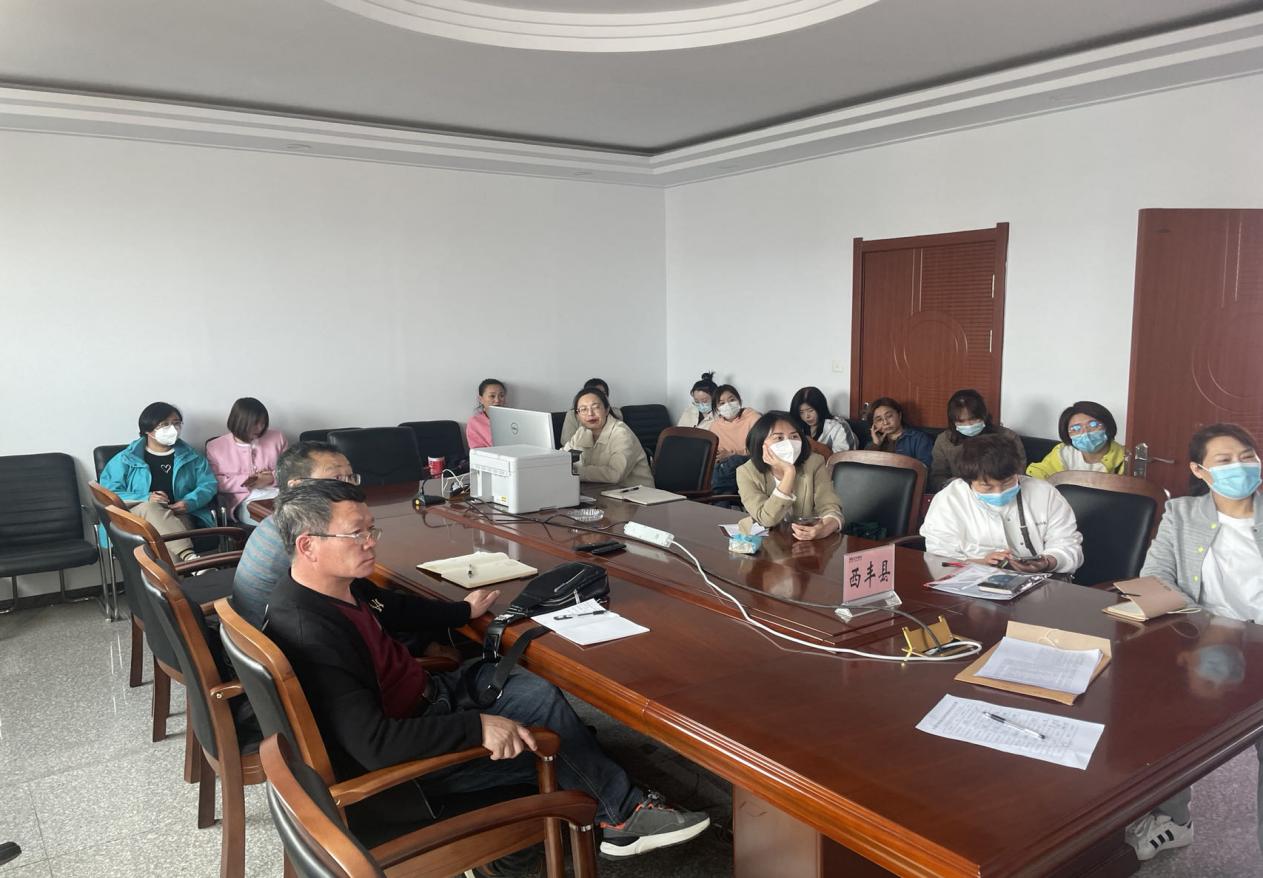 会议围绕全球及我国新冠疫苗接种进展、我国新冠病毒流行情况、现阶段疫苗接种方案解读、费用保障和生产供应、确保接种安全和加强组织实施等方面进行解读。参会人员认真学习记录，为下一步疫苗接种工作做好准备。西丰县卫生健康局2023年4月3日